新 书 推 荐中文书名：《如何打败一只怪物》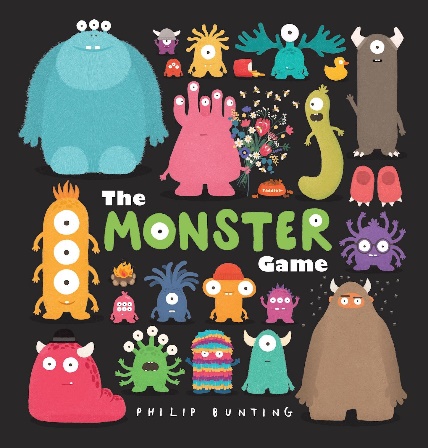 英文书名：The Monster Game作    者：Philip Bunting出 版 社：Scholastic Australia代理公司：ANA/Emily Xu页    数：48页出版时间：2023年10月代理地区：中国大陆、台湾审读资料：电子稿类    型：儿童绘本内容简介：这是来自国际畅销书作家菲利普·邦廷的最新作品，幽默、夸张且具有吸引力。它将消除孩子们的睡前恐惧，不是通过消灭它们，而是通过赋予孩子们力量与勇气来让他们战胜自己的恐惧。大多数孩子都是怕黑的，所以他们不喜欢睡觉，因为一闭上眼睛，漆黑一片，不知道会有什么样可怕的怪物出现。那么该如何在睡前打败你脑海中的怪物呢？作者给孩子们的答案是——和它们玩一场游戏。游戏方法很简单：首先，你的脑海中需要浮现出那个可怕怪兽的长相，然后想象一下它可能会想要什么？最后就是用你聪明的大脑，想出一个绝妙的方法战胜它！比如，如果你遇到的是一只看上去很忧郁的怪兽，那么你就送给它一些花，然后悄悄地把蜜蜂们吸引过来；再比如，如果那只怪兽很聪明，那就让他做一做你的作业，尤其是每天都会让你抓耳挠腮的数学作业；如果它身上的毛毛很可怕，那就带它去理发！光秃秃的它应该会变得可爱一些吧……相信这本书能够带给孩子们满满的欢笑声，同时激发出他们丰富的想象力。让他们学会拥有勇气与力量，用自己的智慧与想象力战胜心中的恐惧！作者简介：菲利普•邦廷（Philip Bunting）是一位作家、设计师、插画师同时还是一位创意指导。他从事创意产业已经超过10年，他帮助成立并运营了数百万美元规模的出版公司，同时他也创立了一个小型公司并持续经营。他设计的杂志、网页、标识以及书籍和应用程序如此之所，超出他自己的想象。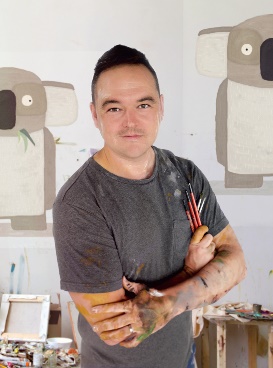 菲利普的书已被翻译成多种语言，并在世界30多个国家出版。自2017年出版第一本书以来，菲利普获得了诸多荣誉奖项，包括CBCA荣誉奖章，在2018年他也入围了凯特格林纳威大奖。菲利普的作品有意鼓励读者和孩子之间的嬉戏互动，让他的书为真正的代际互动创造了一个充满乐趣的平台。他认为，孩子在早期的阅读体验中获得的乐趣越多，他们就越有可能在长大后热爱读书，这不仅可以快速提高他们的识字技能，还可以让他们在以后的阅读和学习中找到更多乐趣。除此之外，他还是一位骄傲的父亲，家有两个精力旺盛、充满好奇心而又无比快乐的澳大利亚小孩。他阅读和研究过大量的图画书，远远超过你的想象。作者所获奖项：Children’s Book Council of Australia (CBCA): Picture Book of the Year (Honour Book) 2018, 2021Children’s Book Council of Australia (CBCA)：Crichton Award for New Illustrators 2018 (finalist) KOALA Awards 2019 (Honour Award) Kate Greenaway Medal 2018 (longlisted) White Raven Book 2018 Australian Book Design Awards: Best Designed Children’s Illustrated Book 2018 & 2020 (longlisted) Australian Book Industry Awards: Picture Book of the Year 2018 (longlisted) The Guardian UK’s Best Children’s Books 2017 (finalist) Australian Book Design Awards: Best Designed Children’s Illustrated Book 2020 (Highly Commended) Children’s Book Council of Australia (CBCA): Picture Book of the Year (Shortlist) 2018, 2021 Wilderness Society Environment Award for Children’s Literature 2021 (Shortlist x2) State Library of NSW Russell Prize for Humour Writing 2021 (Winner) Australian Independent Bookseller Indie Book Awards 2022 (Longlist) Kids Own Australian Literature Awards 2022 (Shortlist x2) Australian Book Design Awards: Best Designed Children’s Illustrated Book 2022 (Shortlist) Australia’s representative for illustration at The International Board on Books for Young People (IBBY) 2022 Wilderness Society Environment Award for Children’s Literature 2022 (Shortlist) Children’s Book Council of Australia (CBCA): Picture Book of the Year (Notable Books) 2018, 2019, 2020, 2021 (x4), 2022 (x3), 2023 (x2)内页插图：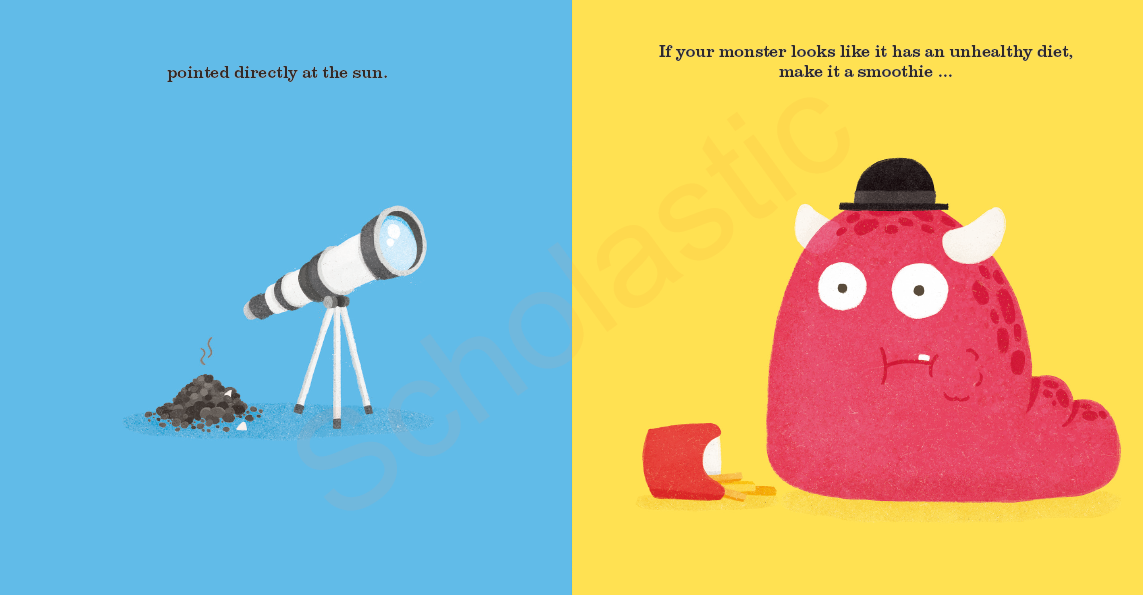 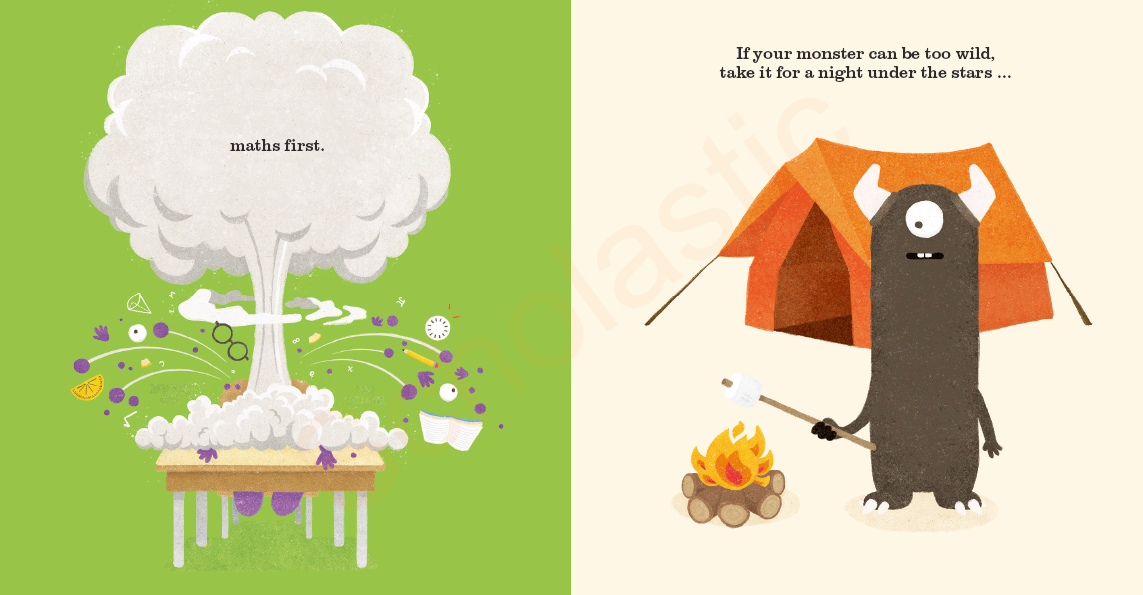 谢谢您的阅读！请将回馈信息发至：Emily@nurnberg.com.cn徐书凝 (Emily Xu)--------------------------------------------------------------------欢迎下载最新2023年安德鲁春季中文书目（ 儿童书）https://pan.baidu.com/s/1oUk2yykOSVsyn2yuYypZ5Q 提取码: 2023--------------------------------------------------------------------安德鲁﹒纳伯格联合国际有限公司北京代表处北京市海淀区中关村大街甲59号中国人民大学文化大厦1705室, 邮编：100872电话：010-82504206传真：010-82504200Email: Emily@nurnberg.com.cn网址：http://www.nurnberg.com.cn微博：http://weibo.com/nurnberg豆瓣小站：http://site.douban.com/110577/微信订阅号：ANABJ2002